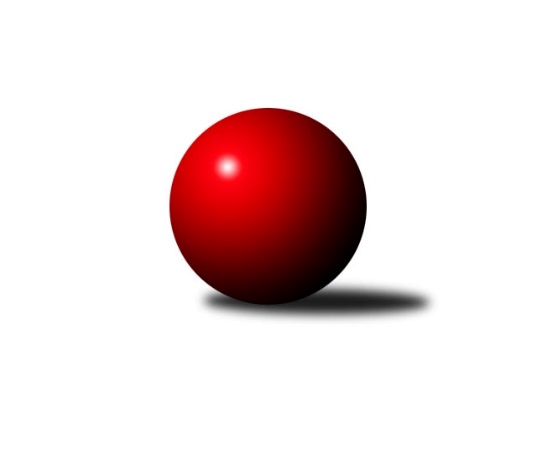 Č.5Ročník 2021/2022	15.8.2024 Jihočeský KP1 2021/2022Statistika 5. kolaTabulka družstev:		družstvo	záp	výh	rem	proh	skore	sety	průměr	body	plné	dorážka	chyby	1.	TJ Sokol Nové Hrady A	4	3	0	1	21.5 : 10.5 	(28.5 : 19.5)	2574	6	1779	795	36.8	2.	KK Hilton Sez. Ústí A	4	3	0	1	21.0 : 11.0 	(29.5 : 18.5)	2596	6	1756	840	31.5	3.	TJ Dynamo Č. Budějovice A	4	3	0	1	20.0 : 12.0 	(24.5 : 23.5)	2508	6	1732	777	53.5	4.	TJ Kunžak A	4	3	0	1	18.0 : 14.0 	(24.0 : 24.0)	2420	6	1708	712	53	5.	TJ Loko Č. Budějovice B	5	3	0	2	22.0 : 18.0 	(31.5 : 28.5)	2430	6	1710	720	46.8	6.	TJ Centropen Dačice D	4	2	1	1	16.0 : 16.0 	(21.5 : 26.5)	2539	5	1740	799	40.5	7.	TJ Spartak Soběslav A	5	2	0	3	19.0 : 21.0 	(29.0 : 31.0)	2438	4	1701	737	42	8.	TJ Nová Ves u Č. B. A	5	1	1	3	18.0 : 22.0 	(32.0 : 28.0)	2495	3	1719	776	36.8	9.	TJ Sokol Chotoviny B	5	1	1	3	15.0 : 25.0 	(26.5 : 33.5)	2466	3	1746	720	49	10.	KK Hilton Sez. Ústí B	4	1	0	3	10.5 : 21.5 	(20.5 : 27.5)	2525	2	1739	786	38.8	11.	TJ Sokol Písek A	4	0	1	3	11.0 : 21.0 	(20.5 : 27.5)	2414	1	1706	708	40Tabulka doma:		družstvo	záp	výh	rem	proh	skore	sety	průměr	body	maximum	minimum	1.	TJ Kunžak A	3	3	0	0	17.0 : 7.0 	(21.0 : 15.0)	2581	6	2599	2567	2.	TJ Spartak Soběslav A	2	2	0	0	14.0 : 2.0 	(17.0 : 7.0)	2478	4	2483	2473	3.	TJ Sokol Nové Hrady A	2	2	0	0	13.0 : 3.0 	(15.0 : 9.0)	2565	4	2614	2515	4.	TJ Dynamo Č. Budějovice A	2	2	0	0	12.0 : 4.0 	(14.0 : 10.0)	2341	4	2386	2296	5.	TJ Loko Č. Budějovice B	3	2	0	1	16.0 : 8.0 	(20.5 : 15.5)	2500	4	2558	2390	6.	TJ Nová Ves u Č. B. A	2	1	0	1	10.0 : 6.0 	(15.0 : 9.0)	2522	2	2548	2496	7.	KK Hilton Sez. Ústí A	2	1	0	1	8.0 : 8.0 	(15.0 : 9.0)	2713	2	2785	2640	8.	TJ Sokol Chotoviny B	2	1	0	1	8.0 : 8.0 	(13.5 : 10.5)	2598	2	2605	2591	9.	TJ Centropen Dačice D	2	0	1	1	5.0 : 11.0 	(8.5 : 15.5)	2559	1	2575	2543	10.	TJ Sokol Písek A	3	0	1	2	9.0 : 15.0 	(16.5 : 19.5)	2368	1	2377	2362	11.	KK Hilton Sez. Ústí B	1	0	0	1	1.0 : 7.0 	(5.0 : 7.0)	2609	0	2609	2609Tabulka venku:		družstvo	záp	výh	rem	proh	skore	sety	průměr	body	maximum	minimum	1.	KK Hilton Sez. Ústí A	2	2	0	0	13.0 : 3.0 	(14.5 : 9.5)	2537	4	2684	2390	2.	TJ Centropen Dačice D	2	2	0	0	11.0 : 5.0 	(13.0 : 11.0)	2529	4	2673	2384	3.	TJ Sokol Nové Hrady A	2	1	0	1	8.5 : 7.5 	(13.5 : 10.5)	2578	2	2712	2444	4.	TJ Dynamo Č. Budějovice A	2	1	0	1	8.0 : 8.0 	(10.5 : 13.5)	2592	2	2628	2556	5.	TJ Loko Č. Budějovice B	2	1	0	1	6.0 : 10.0 	(11.0 : 13.0)	2396	2	2512	2279	6.	KK Hilton Sez. Ústí B	3	1	0	2	9.5 : 14.5 	(15.5 : 20.5)	2497	2	2587	2425	7.	TJ Nová Ves u Č. B. A	3	0	1	2	8.0 : 16.0 	(17.0 : 19.0)	2486	1	2601	2335	8.	TJ Sokol Chotoviny B	3	0	1	2	7.0 : 17.0 	(13.0 : 23.0)	2422	1	2532	2304	9.	TJ Sokol Písek A	1	0	0	1	2.0 : 6.0 	(4.0 : 8.0)	2460	0	2460	2460	10.	TJ Kunžak A	1	0	0	1	1.0 : 7.0 	(3.0 : 9.0)	2259	0	2259	2259	11.	TJ Spartak Soběslav A	3	0	0	3	5.0 : 19.0 	(12.0 : 24.0)	2425	0	2588	2270Tabulka podzimní části:		družstvo	záp	výh	rem	proh	skore	sety	průměr	body	doma	venku	1.	TJ Sokol Nové Hrady A	4	3	0	1	21.5 : 10.5 	(28.5 : 19.5)	2574	6 	2 	0 	0 	1 	0 	1	2.	KK Hilton Sez. Ústí A	4	3	0	1	21.0 : 11.0 	(29.5 : 18.5)	2596	6 	1 	0 	1 	2 	0 	0	3.	TJ Dynamo Č. Budějovice A	4	3	0	1	20.0 : 12.0 	(24.5 : 23.5)	2508	6 	2 	0 	0 	1 	0 	1	4.	TJ Kunžak A	4	3	0	1	18.0 : 14.0 	(24.0 : 24.0)	2420	6 	3 	0 	0 	0 	0 	1	5.	TJ Loko Č. Budějovice B	5	3	0	2	22.0 : 18.0 	(31.5 : 28.5)	2430	6 	2 	0 	1 	1 	0 	1	6.	TJ Centropen Dačice D	4	2	1	1	16.0 : 16.0 	(21.5 : 26.5)	2539	5 	0 	1 	1 	2 	0 	0	7.	TJ Spartak Soběslav A	5	2	0	3	19.0 : 21.0 	(29.0 : 31.0)	2438	4 	2 	0 	0 	0 	0 	3	8.	TJ Nová Ves u Č. B. A	5	1	1	3	18.0 : 22.0 	(32.0 : 28.0)	2495	3 	1 	0 	1 	0 	1 	2	9.	TJ Sokol Chotoviny B	5	1	1	3	15.0 : 25.0 	(26.5 : 33.5)	2466	3 	1 	0 	1 	0 	1 	2	10.	KK Hilton Sez. Ústí B	4	1	0	3	10.5 : 21.5 	(20.5 : 27.5)	2525	2 	0 	0 	1 	1 	0 	2	11.	TJ Sokol Písek A	4	0	1	3	11.0 : 21.0 	(20.5 : 27.5)	2414	1 	0 	1 	2 	0 	0 	1Tabulka jarní části:		družstvo	záp	výh	rem	proh	skore	sety	průměr	body	doma	venku	1.	TJ Sokol Písek A	0	0	0	0	0.0 : 0.0 	(0.0 : 0.0)	0	0 	0 	0 	0 	0 	0 	0 	2.	TJ Sokol Nové Hrady A	0	0	0	0	0.0 : 0.0 	(0.0 : 0.0)	0	0 	0 	0 	0 	0 	0 	0 	3.	TJ Nová Ves u Č. B. A	0	0	0	0	0.0 : 0.0 	(0.0 : 0.0)	0	0 	0 	0 	0 	0 	0 	0 	4.	TJ Spartak Soběslav A	0	0	0	0	0.0 : 0.0 	(0.0 : 0.0)	0	0 	0 	0 	0 	0 	0 	0 	5.	TJ Kunžak A	0	0	0	0	0.0 : 0.0 	(0.0 : 0.0)	0	0 	0 	0 	0 	0 	0 	0 	6.	KK Hilton Sez. Ústí A	0	0	0	0	0.0 : 0.0 	(0.0 : 0.0)	0	0 	0 	0 	0 	0 	0 	0 	7.	TJ Sokol Chotoviny B	0	0	0	0	0.0 : 0.0 	(0.0 : 0.0)	0	0 	0 	0 	0 	0 	0 	0 	8.	KK Hilton Sez. Ústí B	0	0	0	0	0.0 : 0.0 	(0.0 : 0.0)	0	0 	0 	0 	0 	0 	0 	0 	9.	TJ Dynamo Č. Budějovice A	0	0	0	0	0.0 : 0.0 	(0.0 : 0.0)	0	0 	0 	0 	0 	0 	0 	0 	10.	TJ Loko Č. Budějovice B	0	0	0	0	0.0 : 0.0 	(0.0 : 0.0)	0	0 	0 	0 	0 	0 	0 	0 	11.	TJ Centropen Dačice D	0	0	0	0	0.0 : 0.0 	(0.0 : 0.0)	0	0 	0 	0 	0 	0 	0 	0 Zisk bodů pro družstvo:		jméno hráče	družstvo	body	zápasy	v %	dílčí body	sety	v %	1.	Karel Kunc 	TJ Centropen Dačice D 	4	/	4	(100%)	8	/	8	(100%)	2.	Michal Kanděra 	TJ Sokol Nové Hrady A 	4	/	4	(100%)	8	/	8	(100%)	3.	Vít Ondřich 	TJ Dynamo Č. Budějovice A 	4	/	4	(100%)	6	/	8	(75%)	4.	David Bartoň 	TJ Sokol Chotoviny B 	4	/	5	(80%)	6	/	10	(60%)	5.	Jindřich Kopic 	TJ Spartak Soběslav A 	4	/	5	(80%)	5	/	10	(50%)	6.	Jiří Jelínek 	TJ Sokol Nové Hrady A 	3.5	/	4	(88%)	6	/	8	(75%)	7.	Michal Horák 	TJ Kunžak A 	3	/	4	(75%)	6	/	8	(75%)	8.	Jitka Korecká 	TJ Sokol Písek A 	3	/	4	(75%)	6	/	8	(75%)	9.	Simona Černušková 	KK Hilton Sez. Ústí B 	3	/	4	(75%)	5.5	/	8	(69%)	10.	Dušan Lanžhotský 	KK Hilton Sez. Ústí A 	3	/	4	(75%)	5	/	8	(63%)	11.	Michal Mikuláštík 	KK Hilton Sez. Ústí A 	3	/	4	(75%)	5	/	8	(63%)	12.	Jiří Nekola 	TJ Dynamo Č. Budějovice A 	3	/	4	(75%)	4	/	8	(50%)	13.	Stanislava Hladká 	TJ Sokol Nové Hrady A 	3	/	4	(75%)	3.5	/	8	(44%)	14.	Jaroslav Chalaš 	TJ Spartak Soběslav A 	3	/	5	(60%)	8	/	10	(80%)	15.	Milada Šafránková 	TJ Loko Č. Budějovice B 	3	/	5	(60%)	7	/	10	(70%)	16.	Pavel Jesenič 	TJ Nová Ves u Č. B. A  	3	/	5	(60%)	7	/	10	(70%)	17.	Jiří Douda 	TJ Loko Č. Budějovice B 	3	/	5	(60%)	6.5	/	10	(65%)	18.	Jan Štefan 	TJ Spartak Soběslav A 	3	/	5	(60%)	6	/	10	(60%)	19.	Alena Dudová 	TJ Spartak Soběslav A 	3	/	5	(60%)	6	/	10	(60%)	20.	Jiří Svačina 	TJ Sokol Chotoviny B 	3	/	5	(60%)	5	/	10	(50%)	21.	Libor Doubek 	TJ Nová Ves u Č. B. A  	2	/	2	(100%)	4	/	4	(100%)	22.	Veronika Kulová 	TJ Loko Č. Budějovice B 	2	/	2	(100%)	2	/	4	(50%)	23.	Tomáš Balko 	TJ Sokol Nové Hrady A 	2	/	2	(100%)	2	/	4	(50%)	24.	Jan Sýkora 	TJ Loko Č. Budějovice B 	2	/	3	(67%)	4	/	6	(67%)	25.	Jozef Jakubčík 	KK Hilton Sez. Ústí A 	2	/	3	(67%)	4	/	6	(67%)	26.	Michal Hajný 	KK Hilton Sez. Ústí B 	2	/	3	(67%)	4	/	6	(67%)	27.	Lukáš Chmel 	TJ Dynamo Č. Budějovice A 	2	/	3	(67%)	3	/	6	(50%)	28.	Martin Vašíček 	TJ Nová Ves u Č. B. A  	2	/	3	(67%)	3	/	6	(50%)	29.	Radek Beranovský 	TJ Centropen Dačice D 	2	/	3	(67%)	2.5	/	6	(42%)	30.	Lukáš Brtník 	TJ Kunžak A 	2	/	3	(67%)	2	/	6	(33%)	31.	Pavel Jirků 	TJ Kunžak A 	2	/	4	(50%)	6	/	8	(75%)	32.	Radek Hrůza 	TJ Kunžak A 	2	/	4	(50%)	5	/	8	(63%)	33.	Bedřich Vondruš 	TJ Loko Č. Budějovice B 	2	/	4	(50%)	5	/	8	(63%)	34.	Vít Šebestík 	TJ Dynamo Č. Budějovice A 	2	/	4	(50%)	4.5	/	8	(56%)	35.	Jakub Vaniš 	KK Hilton Sez. Ústí A 	2	/	4	(50%)	4	/	8	(50%)	36.	Petr Bína 	TJ Centropen Dačice D 	2	/	4	(50%)	4	/	8	(50%)	37.	Dušan Jelínek 	KK Hilton Sez. Ústí A 	2	/	4	(50%)	4	/	8	(50%)	38.	Tomáš Brückler 	TJ Sokol Písek A 	2	/	4	(50%)	3.5	/	8	(44%)	39.	Vlastimil Šlajs 	TJ Spartak Soběslav A 	2	/	4	(50%)	3	/	8	(38%)	40.	Dana Kopečná 	TJ Kunžak A 	2	/	4	(50%)	3	/	8	(38%)	41.	Lukáš Štibich 	TJ Centropen Dačice D 	2	/	4	(50%)	3	/	8	(38%)	42.	Jiří Pokorný 	TJ Nová Ves u Č. B. A  	2	/	5	(40%)	6	/	10	(60%)	43.	Ilona Hanáková 	TJ Nová Ves u Č. B. A  	2	/	5	(40%)	5	/	10	(50%)	44.	Alena Makovcová 	TJ Sokol Chotoviny B 	2	/	5	(40%)	5	/	10	(50%)	45.	Pavel Blažek 	KK Hilton Sez. Ústí B 	1.5	/	4	(38%)	3	/	8	(38%)	46.	Vít Beranovský 	TJ Centropen Dačice D 	1	/	1	(100%)	2	/	2	(100%)	47.	Stanislav Ťoupal 	KK Hilton Sez. Ústí A 	1	/	1	(100%)	2	/	2	(100%)	48.	Vojtěch Kříha 	TJ Sokol Nové Hrady A 	1	/	1	(100%)	2	/	2	(100%)	49.	Miroslav Vacko 	TJ Sokol Chotoviny B 	1	/	1	(100%)	1.5	/	2	(75%)	50.	Josef Bárta 	TJ Centropen Dačice D 	1	/	1	(100%)	1	/	2	(50%)	51.	Marie Lukešová 	TJ Sokol Písek A 	1	/	1	(100%)	1	/	2	(50%)	52.	Saša Sklenář 	TJ Nová Ves u Č. B. A  	1	/	1	(100%)	1	/	2	(50%)	53.	Vlastimil Škrabal 	TJ Kunžak A 	1	/	1	(100%)	1	/	2	(50%)	54.	Jan Švarc 	KK Hilton Sez. Ústí A 	1	/	2	(50%)	3	/	4	(75%)	55.	Petr Mariňák 	TJ Dynamo Č. Budějovice A 	1	/	2	(50%)	3	/	4	(75%)	56.	Pavel Vrbík 	KK Hilton Sez. Ústí A 	1	/	2	(50%)	2.5	/	4	(63%)	57.	Jana Dvořáková 	KK Hilton Sez. Ústí B 	1	/	2	(50%)	2	/	4	(50%)	58.	Alexandra Králová 	TJ Sokol Písek A 	1	/	2	(50%)	2	/	4	(50%)	59.	Jaroslav Kotnauer 	TJ Dynamo Č. Budějovice A 	1	/	2	(50%)	2	/	4	(50%)	60.	Miroslav Kraus 	TJ Dynamo Č. Budějovice A 	1	/	2	(50%)	1	/	4	(25%)	61.	Miroslava Vondrušová 	TJ Loko Č. Budějovice B 	1	/	2	(50%)	1	/	4	(25%)	62.	Stanislava Betuštiaková 	TJ Sokol Nové Hrady A 	1	/	2	(50%)	1	/	4	(25%)	63.	Zdeňa Štruplová 	TJ Loko Č. Budějovice B 	1	/	3	(33%)	2	/	6	(33%)	64.	Jan Tesař 	TJ Nová Ves u Č. B. A  	1	/	3	(33%)	2	/	6	(33%)	65.	Dobroslava Procházková 	TJ Nová Ves u Č. B. A  	1	/	3	(33%)	2	/	6	(33%)	66.	Jiří Mára 	KK Hilton Sez. Ústí B 	1	/	3	(33%)	1	/	6	(17%)	67.	Jiří Konárek 	TJ Sokol Nové Hrady A 	1	/	4	(25%)	4	/	8	(50%)	68.	Drahomíra Nedomová 	TJ Sokol Písek A 	1	/	4	(25%)	3	/	8	(38%)	69.	Vladislav Papáček 	TJ Sokol Písek A 	1	/	4	(25%)	3	/	8	(38%)	70.	Michal Takács 	TJ Loko Č. Budějovice B 	1	/	4	(25%)	2	/	8	(25%)	71.	Gabriela Kučerová 	TJ Sokol Chotoviny B 	1	/	4	(25%)	1	/	8	(13%)	72.	Lenka Křemenová 	TJ Sokol Chotoviny B 	1	/	5	(20%)	4	/	10	(40%)	73.	Lenka Křemenová 	TJ Sokol Chotoviny B 	1	/	5	(20%)	4	/	10	(40%)	74.	Josef Brtník 	TJ Kunžak A 	0	/	1	(0%)	1	/	2	(50%)	75.	Jana Křivanová 	TJ Spartak Soběslav A 	0	/	1	(0%)	1	/	2	(50%)	76.	Pavel Holzäpfel 	TJ Centropen Dačice D 	0	/	1	(0%)	0	/	2	(0%)	77.	Petr Zítek 	TJ Sokol Písek A 	0	/	1	(0%)	0	/	2	(0%)	78.	David Štiller 	KK Hilton Sez. Ústí B 	0	/	1	(0%)	0	/	2	(0%)	79.	Milena Šebestová 	TJ Sokol Nové Hrady A 	0	/	2	(0%)	2	/	4	(50%)	80.	Ladislav Bouda 	TJ Centropen Dačice D 	0	/	2	(0%)	0	/	4	(0%)	81.	Ladislav Boháč 	TJ Nová Ves u Č. B. A  	0	/	3	(0%)	2	/	6	(33%)	82.	Michal Klimeš 	KK Hilton Sez. Ústí B 	0	/	3	(0%)	2	/	6	(33%)	83.	Miloš Mikulaštík 	KK Hilton Sez. Ústí B 	0	/	3	(0%)	2	/	6	(33%)	84.	Karel Štibich 	TJ Centropen Dačice D 	0	/	3	(0%)	1	/	6	(17%)	85.	Patrik Postl 	TJ Dynamo Č. Budějovice A 	0	/	3	(0%)	1	/	6	(17%)	86.	Stanislava Kopalová 	TJ Kunžak A 	0	/	3	(0%)	0	/	6	(0%)	87.	Petr Kolařík 	TJ Sokol Písek A 	0	/	4	(0%)	2	/	8	(25%)	88.	Luboš Přibyl 	TJ Spartak Soběslav A 	0	/	5	(0%)	0	/	10	(0%)Průměry na kuželnách:		kuželna	průměr	plné	dorážka	chyby	výkon na hráče	1.	Sezimovo Ústí, 1-2	2667	1816	851	35.3	(444.6)	2.	TJ Sokol Chotoviny, 1-4	2609	1789	819	40.3	(434.8)	3.	TJ Centropen Dačice, 1-4	2607	1797	810	38.8	(434.6)	4.	TJ Kunžak, 1-2	2553	1781	772	48.8	(425.6)	5.	Nové Hrady, 1-4	2517	1747	769	35.3	(419.5)	6.	Nová Ves u Č.B., 1-2	2495	1735	759	37.5	(415.9)	7.	TJ Lokomotiva České Budějovice, 1-4	2475	1744	730	48.3	(412.6)	8.	Soběslav, 1-2	2373	1659	714	41.8	(395.6)	9.	TJ Sokol Písek, 1-2	2363	1652	711	41.2	(394.0)	10.	Dynamo Č. Budějovice, 1-4	2321	1611	710	54.8	(387.0)Nejlepší výkony na kuželnách:Sezimovo Ústí, 1-2KK Hilton Sez. Ústí A	2785	1. kolo	Jakub Vaniš 	KK Hilton Sez. Ústí A	502	1. koloTJ Sokol Nové Hrady A	2718	4. kolo	Karel Kunc 	TJ Centropen Dačice D	483	5. koloKK Hilton Sez. Ústí B	2699	4. kolo	Pavel Vrbík 	KK Hilton Sez. Ústí A	482	1. koloTJ Centropen Dačice D	2673	5. kolo	Jozef Jakubčík 	KK Hilton Sez. Ústí A	481	5. koloKK Hilton Sez. Ústí A	2640	5. kolo	Michal Klimeš 	KK Hilton Sez. Ústí B	480	4. koloTJ Dynamo Č. Budějovice A	2628	2. kolo	Simona Černušková 	KK Hilton Sez. Ústí B	479	2. koloKK Hilton Sez. Ústí B	2609	2. kolo	Jiří Nekola 	TJ Dynamo Č. Budějovice A	478	2. koloTJ Spartak Soběslav A	2588	1. kolo	Jiří Jelínek 	TJ Sokol Nové Hrady A	475	4. kolo		. kolo	Michal Mikuláštík 	KK Hilton Sez. Ústí A	470	1. kolo		. kolo	David Štiller 	KK Hilton Sez. Ústí B	466	4. koloTJ Sokol Chotoviny, 1-4KK Hilton Sez. Ústí A	2684	2. kolo	David Bartoň 	TJ Sokol Chotoviny B	467	2. koloTJ Sokol Chotoviny B	2605	4. kolo	Alena Makovcová 	TJ Sokol Chotoviny B	463	4. koloTJ Sokol Chotoviny B	2591	2. kolo	Jakub Vaniš 	KK Hilton Sez. Ústí A	461	2. koloTJ Dynamo Č. Budějovice A	2556	4. kolo	Vít Ondřich 	TJ Dynamo Č. Budějovice A	458	4. kolo		. kolo	Dušan Jelínek 	KK Hilton Sez. Ústí A	458	2. kolo		. kolo	Jiří Svačina 	TJ Sokol Chotoviny B	455	4. kolo		. kolo	Dušan Lanžhotský 	KK Hilton Sez. Ústí A	453	2. kolo		. kolo	Stanislav Ťoupal 	KK Hilton Sez. Ústí A	447	2. kolo		. kolo	David Bartoň 	TJ Sokol Chotoviny B	440	4. kolo		. kolo	Jiří Svačina 	TJ Sokol Chotoviny B	439	2. koloTJ Centropen Dačice, 1-4TJ Sokol Nové Hrady A	2712	2. kolo	Michal Kanděra 	TJ Sokol Nové Hrady A	477	2. koloTJ Nová Ves u Č. B. A 	2601	4. kolo	Petr Bína 	TJ Centropen Dačice D	473	4. koloTJ Centropen Dačice D	2575	4. kolo	Karel Kunc 	TJ Centropen Dačice D	466	4. koloTJ Centropen Dačice D	2543	2. kolo	Libor Doubek 	TJ Nová Ves u Č. B. A 	464	4. kolo		. kolo	Dobroslava Procházková 	TJ Nová Ves u Č. B. A 	455	4. kolo		. kolo	Karel Kunc 	TJ Centropen Dačice D	455	2. kolo		. kolo	Tomáš Balko 	TJ Sokol Nové Hrady A	453	2. kolo		. kolo	Petr Bína 	TJ Centropen Dačice D	452	2. kolo		. kolo	Stanislava Hladká 	TJ Sokol Nové Hrady A	452	2. kolo		. kolo	Radek Beranovský 	TJ Centropen Dačice D	448	4. koloTJ Kunžak, 1-2TJ Kunžak A	2599	1. kolo	Michal Horák 	TJ Kunžak A	484	5. koloKK Hilton Sez. Ústí B	2587	1. kolo	Dana Kopečná 	TJ Kunžak A	454	1. koloTJ Kunžak A	2578	3. kolo	David Bartoň 	TJ Sokol Chotoviny B	454	3. koloTJ Kunžak A	2567	5. kolo	Pavel Jirků 	TJ Kunžak A	451	5. koloTJ Sokol Chotoviny B	2532	3. kolo	Simona Černušková 	KK Hilton Sez. Ústí B	448	1. koloTJ Sokol Písek A	2460	5. kolo	Michal Horák 	TJ Kunžak A	446	1. kolo		. kolo	Dana Kopečná 	TJ Kunžak A	445	3. kolo		. kolo	Alexandra Králová 	TJ Sokol Písek A	445	5. kolo		. kolo	Michal Hajný 	KK Hilton Sez. Ústí B	444	1. kolo		. kolo	Lukáš Brtník 	TJ Kunžak A	443	1. koloNové Hrady, 1-4TJ Sokol Nové Hrady A	2614	3. kolo	Michal Kanděra 	TJ Sokol Nové Hrady A	479	3. koloTJ Nová Ves u Č. B. A 	2523	3. kolo	Stanislava Hladká 	TJ Sokol Nové Hrady A	462	3. koloTJ Sokol Nové Hrady A	2515	5. kolo	Jan Štefan 	TJ Spartak Soběslav A	456	5. koloTJ Spartak Soběslav A	2416	5. kolo	Jiří Jelínek 	TJ Sokol Nové Hrady A	441	3. kolo		. kolo	Jiří Jelínek 	TJ Sokol Nové Hrady A	434	5. kolo		. kolo	Stanislava Hladká 	TJ Sokol Nové Hrady A	433	5. kolo		. kolo	Pavel Jesenič 	TJ Nová Ves u Č. B. A 	432	3. kolo		. kolo	Tomáš Balko 	TJ Sokol Nové Hrady A	428	3. kolo		. kolo	Jan Tesař 	TJ Nová Ves u Č. B. A 	425	3. kolo		. kolo	Jiří Konárek 	TJ Sokol Nové Hrady A	425	5. koloNová Ves u Č.B., 1-2TJ Nová Ves u Č. B. A 	2548	5. kolo	Milada Šafránková 	TJ Loko Č. Budějovice B	455	2. koloTJ Loko Č. Budějovice B	2512	2. kolo	Jiří Pokorný 	TJ Nová Ves u Č. B. A 	452	2. koloTJ Nová Ves u Č. B. A 	2496	2. kolo	Jan Sýkora 	TJ Loko Č. Budějovice B	434	2. koloKK Hilton Sez. Ústí B	2425	5. kolo	Ilona Hanáková 	TJ Nová Ves u Č. B. A 	432	5. kolo		. kolo	Saša Sklenář 	TJ Nová Ves u Č. B. A 	432	5. kolo		. kolo	Pavel Jesenič 	TJ Nová Ves u Č. B. A 	431	2. kolo		. kolo	Pavel Blažek 	KK Hilton Sez. Ústí B	430	5. kolo		. kolo	Ladislav Boháč 	TJ Nová Ves u Č. B. A 	429	5. kolo		. kolo	Jiří Douda 	TJ Loko Č. Budějovice B	429	2. kolo		. kolo	Jiří Pokorný 	TJ Nová Ves u Č. B. A 	429	5. koloTJ Lokomotiva České Budějovice, 1-4TJ Loko Č. Budějovice B	2558	5. kolo	Milada Šafránková 	TJ Loko Č. Budějovice B	448	5. koloTJ Loko Č. Budějovice B	2551	1. kolo	Jiří Jelínek 	TJ Sokol Nové Hrady A	443	1. koloKK Hilton Sez. Ústí B	2480	3. kolo	Milada Šafránková 	TJ Loko Č. Budějovice B	443	1. koloTJ Sokol Nové Hrady A	2444	1. kolo	Jan Sýkora 	TJ Loko Č. Budějovice B	442	5. koloTJ Sokol Chotoviny B	2431	5. kolo	Michal Kanděra 	TJ Sokol Nové Hrady A	433	1. koloTJ Loko Č. Budějovice B	2390	3. kolo	Miroslava Vondrušová 	TJ Loko Č. Budějovice B	433	1. kolo		. kolo	Milada Šafránková 	TJ Loko Č. Budějovice B	432	3. kolo		. kolo	Pavel Blažek 	KK Hilton Sez. Ústí B	432	3. kolo		. kolo	Veronika Kulová 	TJ Loko Č. Budějovice B	431	5. kolo		. kolo	Jiří Douda 	TJ Loko Č. Budějovice B	430	5. koloSoběslav, 1-2TJ Spartak Soběslav A	2483	2. kolo	Jan Štefan 	TJ Spartak Soběslav A	440	2. koloTJ Spartak Soběslav A	2473	4. kolo	Jindřich Kopic 	TJ Spartak Soběslav A	440	4. koloTJ Loko Č. Budějovice B	2279	4. kolo	Jan Štefan 	TJ Spartak Soběslav A	436	4. koloTJ Kunžak A	2259	2. kolo	Jaroslav Chalaš 	TJ Spartak Soběslav A	436	2. kolo		. kolo	Alena Dudová 	TJ Spartak Soběslav A	431	4. kolo		. kolo	Milada Šafránková 	TJ Loko Č. Budějovice B	428	4. kolo		. kolo	Vlastimil Šlajs 	TJ Spartak Soběslav A	413	2. kolo		. kolo	Alena Dudová 	TJ Spartak Soběslav A	410	2. kolo		. kolo	Vlastimil Šlajs 	TJ Spartak Soběslav A	405	4. kolo		. kolo	Jaroslav Chalaš 	TJ Spartak Soběslav A	402	4. koloTJ Sokol Písek, 1-2KK Hilton Sez. Ústí A	2390	4. kolo	Jitka Korecká 	TJ Sokol Písek A	468	1. koloTJ Centropen Dačice D	2384	3. kolo	Karel Kunc 	TJ Centropen Dačice D	467	3. koloTJ Sokol Písek A	2377	3. kolo	Jitka Korecká 	TJ Sokol Písek A	455	4. koloTJ Sokol Písek A	2366	1. kolo	Petr Bína 	TJ Centropen Dačice D	433	3. koloTJ Sokol Písek A	2362	4. kolo	Tomáš Brückler 	TJ Sokol Písek A	421	4. koloTJ Sokol Chotoviny B	2304	1. kolo	Jitka Korecká 	TJ Sokol Písek A	419	3. kolo		. kolo	Tomáš Brückler 	TJ Sokol Písek A	418	3. kolo		. kolo	Drahomíra Nedomová 	TJ Sokol Písek A	410	3. kolo		. kolo	Jakub Vaniš 	KK Hilton Sez. Ústí A	409	4. kolo		. kolo	Tomáš Brückler 	TJ Sokol Písek A	404	1. koloDynamo Č. Budějovice, 1-4TJ Dynamo Č. Budějovice A	2386	1. kolo	Petr Mariňák 	TJ Dynamo Č. Budějovice A	426	1. koloTJ Nová Ves u Č. B. A 	2335	1. kolo	Martin Vašíček 	TJ Nová Ves u Č. B. A 	425	1. koloTJ Dynamo Č. Budějovice A	2296	3. kolo	Jiří Nekola 	TJ Dynamo Č. Budějovice A	420	1. koloTJ Spartak Soběslav A	2270	3. kolo	Vít Ondřich 	TJ Dynamo Č. Budějovice A	408	1. kolo		. kolo	Jindřich Kopic 	TJ Spartak Soběslav A	404	3. kolo		. kolo	Patrik Postl 	TJ Dynamo Č. Budějovice A	397	3. kolo		. kolo	Jan Štefan 	TJ Spartak Soběslav A	395	3. kolo		. kolo	Pavel Jesenič 	TJ Nová Ves u Č. B. A 	393	1. kolo		. kolo	Jiří Nekola 	TJ Dynamo Č. Budějovice A	392	3. kolo		. kolo	Jiří Pokorný 	TJ Nová Ves u Č. B. A 	391	1. koloČetnost výsledků:	7.0 : 1.0	6x	6.5 : 1.5	1x	6.0 : 2.0	6x	5.0 : 3.0	1x	4.0 : 4.0	2x	3.0 : 5.0	3x	2.5 : 5.5	1x	2.0 : 6.0	2x	1.0 : 7.0	3x